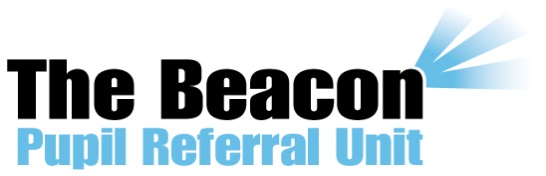 All post-holders are expected to demonstrate a commitment to Equal Opportunities and a proven ability to work effectively in culturally and linguistically diverse classrooms.When completing the supporting statement, applicants should address each of the selection criteria with clear evidence of successPERSON SPECIFICATION – CLASS TEACHERShortlisting1.2.Training and QualificationsQualified Teacher StatusEvidence of continuing and recent professional development relevant to the postEssentialEssential1.2.3.4.Knowledge and understandingThe knowledge and understanding of current theory and best practice in learning and teachingUnderstanding of a diverse range of teaching and learning styles and techniquesGood understanding of effective procedures for managing and promoting positive behaviour among pupilsClear understanding of data analysis and the important impact this can have on achievement and attainmentEssentialEssentialEssentialDesirable1.2.3.4.ExperienceSuccessful experience of teaching Key Stage 1 / 2Proven record of managing pupils with SEMH needsExperience of promoting positive behaviour conducive to learning and which is focused on raising standardsExperience of promoting highly effective communications within and between teams and other stakeholders in the school communityEssentialEssentialEssentialEssential1.2.3.4.5.6.7.8.Characteristics and competenciesAbility to promote the school’s aims positivelyAbility to communicate effectively (both orally and in writing) to a variety of audiencesBoundless enthusiasm, determination and drive to inspire others to achieve high standardsAn appetite and stamina for challenging workA solution-focussed mindset and determined “no excuses” approach to raising standardsA personable nature to build effective relationships with parents and all members of the school communityAbility and keenness to promote the school’s positive culture and ethosAn ability to be able to travel throughout the CountyEssentialEssentialEssentialEssentialEssentialEssentialEssentialEssential